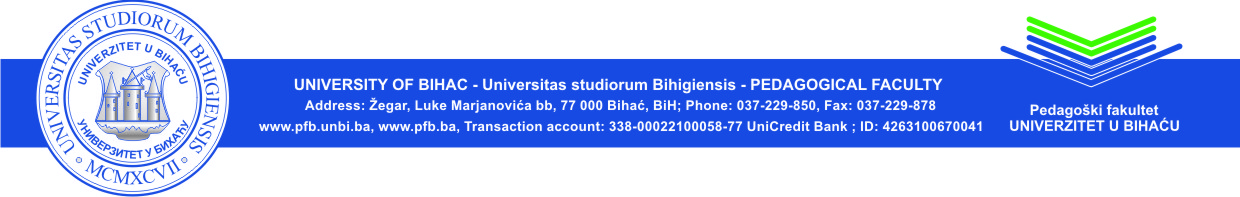 Bihać, 17.06.2014.REZULTATI 2. KOLOKVIJA – METODIKA PREDŠKOLSKOG ODGOJA(održanog dana 16.06.2014.)Dr. sc. Esed Karić,docentBr.IME I PREZIMEPROCENAT URAĐENOSTIBODOVI1.Vikić Anela92%182.Hubić Belma90%183.Šimić Božana90%184.Šabanagić Majda88%175.Komić Edina86%176.Nezić Melisa78%157.Topić Daniela78%158.Šabanović Alma76%159.Kličić Adna72%1410.Bešić Đenana65%1311.Tabaković Maša60%1212.Findrik Nedeljka60%1213.Palić Aldijana46%014.Rošić Nermina14%015.Kišmetović Elma12%016.Nanić Emina10%017.Hajdarević Dijana4%018.Šahinović Meliha4%019.Kauković Samra0%020.Kovačević Saldina0%0